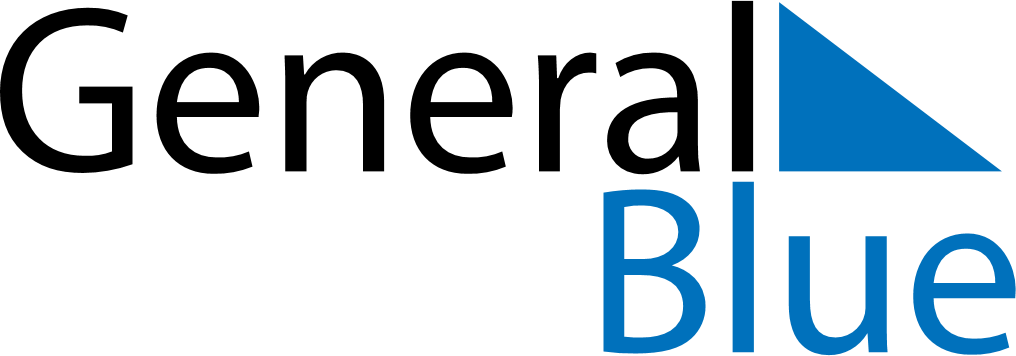 October 2018October 2018October 2018BahamasBahamasMondayTuesdayWednesdayThursdayFridaySaturdaySunday1234567891011121314National Heroes’ Day1516171819202122232425262728293031